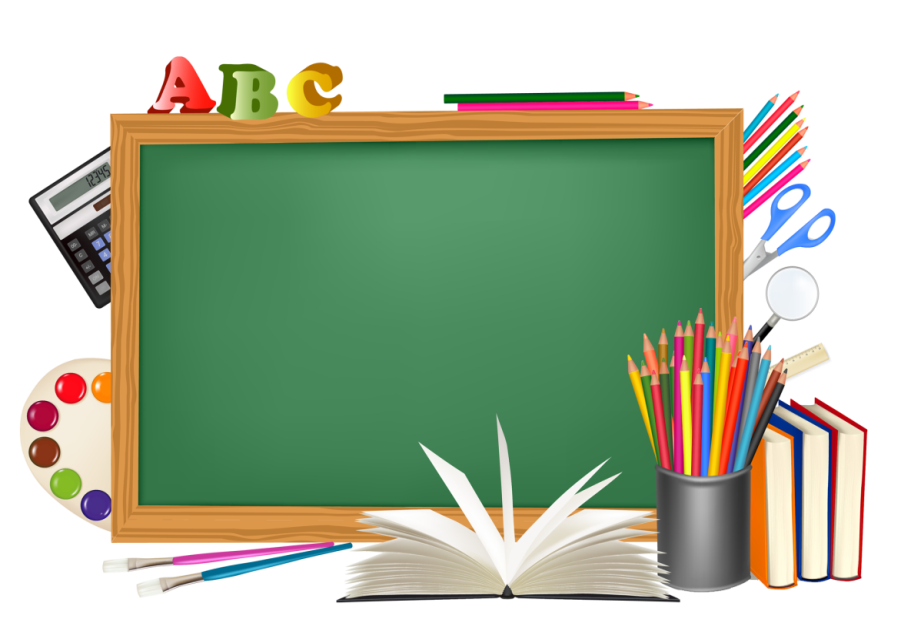 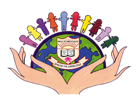 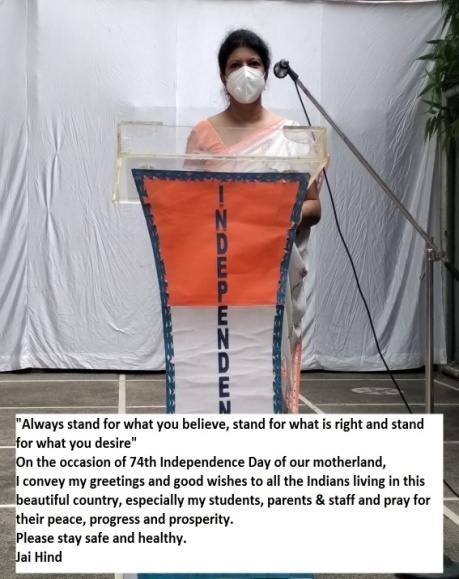 ‘EMANCIPATION’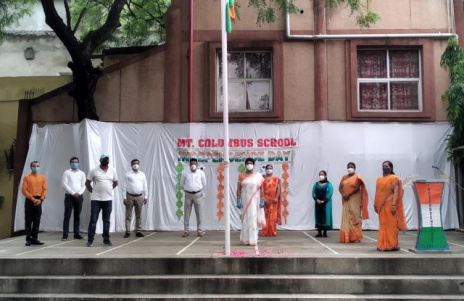 Despite this pandemic situation where everyone is staying at home, our students were participating in various Inter-House Competitions organized by the Mount Columbus School on the occasion of the 74th Independence Day with unprecedented patriotic fervor on 14th August, 2020. 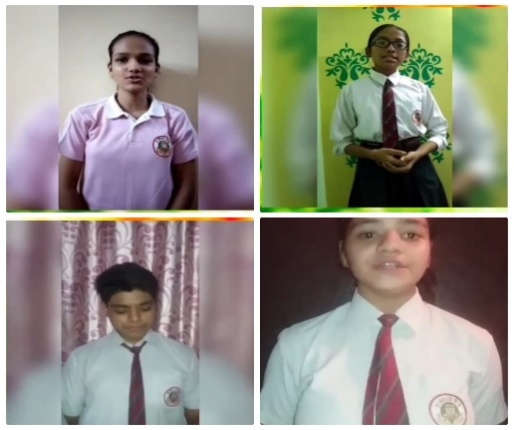 Keeping in sync with the theme, the students of Class Nursery to X participated with great zeal and enthusiasm. All the competitions were conducted online and students had shown their immense talent, imagination and creativity.  The students of all the six houses were at their best. Spontaneity and confidence were the hallmark of the competitions. Class Nursery and K.G performed yoga on theme environmental postures. They dressed up in white T-shirt and trousers. Class I and II students prepared creative videos on Nation’s Hero and their famous speeches. A beautiful puppet story on the theme kindness and love displayed by the students of Class III and IV was amazing. Class V-X students participated in, Nrityakala’ competition on the theme Naman (Desh ke Jawan Ko). Eye-catchy and beautiful art (picture) on the theme ‘We Are One’ and ‘Let’s Feel Proud To Be A Glorious Nation’ were made by the students of class IV-X. Class VI and VIII also participated in Recital Competition on the theme ‘Hope’. Culture of Sikkim was presented by Class IX and X in the TECPO competition. They prepared creative e-Posters using software word/Power-point/Canva. Class VII and IX composed poem on the theme ‘Own Creation Competition. A creative power point Online Quiz competition ‘How Much I Know’ was conducted in 3 groups Class IV-V/VI-VIII and IX-X. The quiz competition comprised of 3 rounds-Be quick, audio-visual and Picture-musical. Last but not the least ‘My Message’ an open for all Competition was conducted for all students on the theme Proud moment for you as Indian.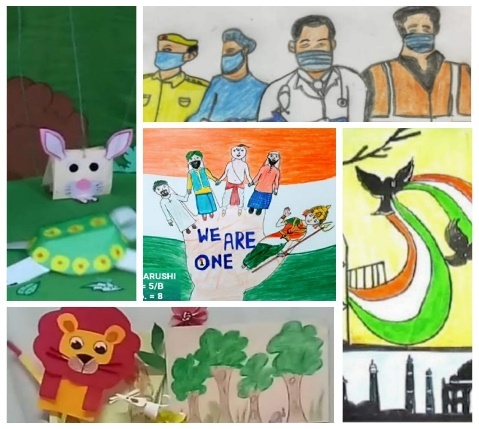 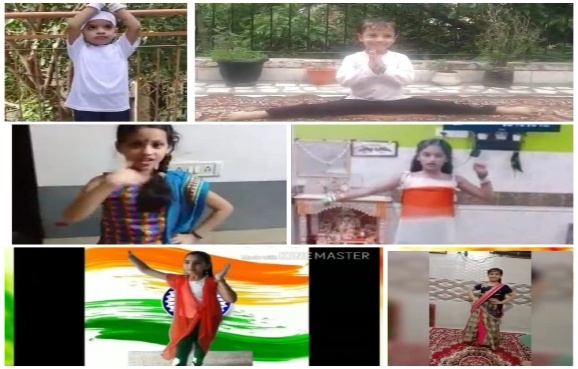 The participants of all the six houses participated whole heartedly in this event. Though each and every one has put in their best effort the first position was bagged by Amazon House, second by Nile house, Indus and Thames bagged third position The Emancipation was a success. It was successful because the students enjoyed these competitions thoroughly. It was fun and learning for them. The effort of the students was appreciated by all.‘आवेणिक २०२०’ :   Inter - School Competition‘Providing a competitive environment and generating integrity, develops our children’s intelligence and enhance their creativity ‘Mount Columbus School has set the benchmark for conducting activities in such a way that the students not only enjoy but also learn a great deal from it. With the same perspective, the inter-school competition was held in commemoration of our freedom fighters in the month of August 2020 and unfurled the patriotic feeling among one and all. The school witnessed an ample of online activities organised by our social-science department under the guidance of our honourable Principal ma’am, for the class VI to XII. The registration for the competition started on 8th August 2020 and the last date for submission of activities was on 14th August 2020. The details of the competition are as follows.Students from various schools of India participated enthusiastically in this competition. Students were asked to send their activities through email in PDF form or videos as required.The participants were judged on the basis of theme, creativity, overall presentation, aesthetic skills, innovative ideas, content etc. The judges were invited to give their fair judgement in the competition. The result of the competition was published on 21st August 2020. The results of the competition  are:- Class VI : Theme – Heroes of the NationClass VII-VIII : Theme - Historical MonumentsClass IX –X : Theme-Master ChefClass XI-XII : Theme- Atmanirbhar BharatAll the students were at their best, spontaneity and confidence were the hallmark of the competition. All the participants were awarded with the E-certificate of participation and all the position holders were awarded with E-badges. In a nutshell, all the students showcased their creativity and artistic skill and revealed their hidden talent. This was not just an event for us, organising such activity is actually a proud feeling for all of us. This event was successful as students from various schools participated in a good number. We thank our respected Principal Ma'am - Ms Aditi Roy, who gave us this opportunity and platform to conduct this activity.                            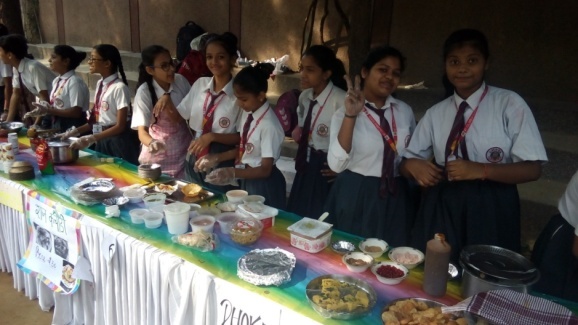 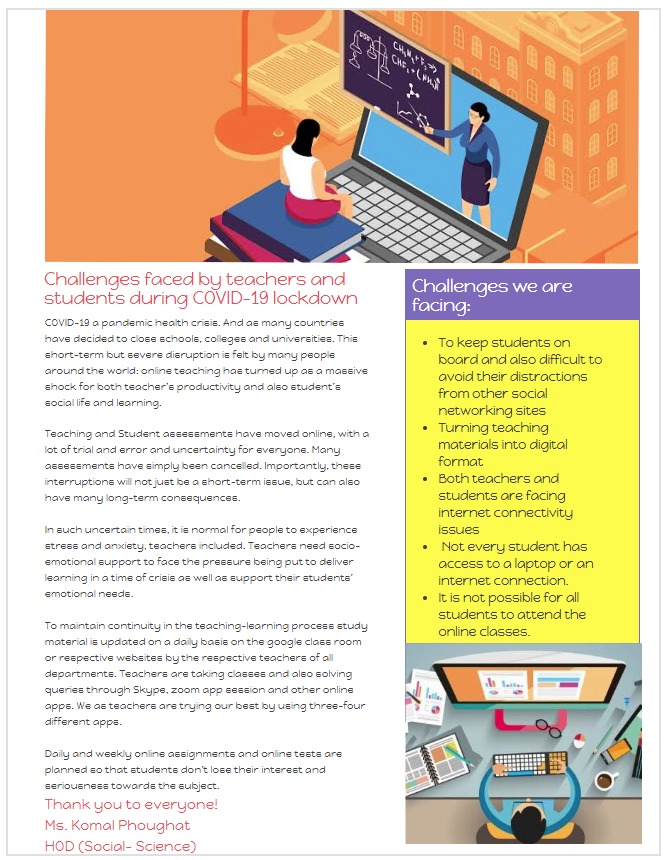 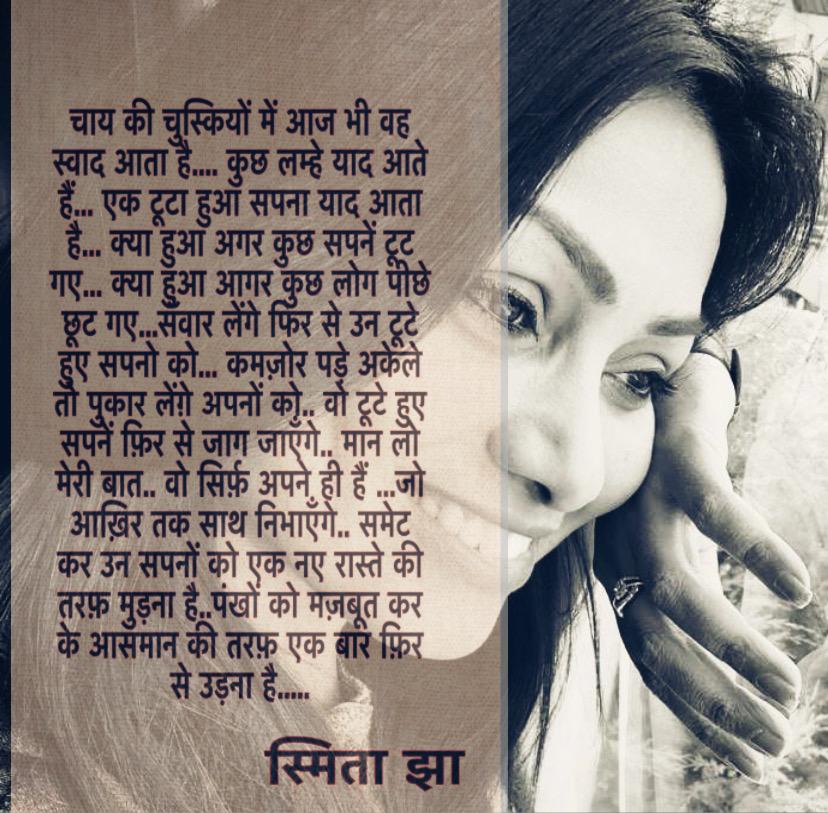 COVID CHALLENGES AS A TEACHERDue to the spread of Covid-19, schools were shut down at the beginning of the session- 2020 as the safety of life is foremost than anything else. The country passed through many lockdowns but teachers continued to connect with their students and impart education through online classes.       This is the first time in the world when such a situation has raised where teachers and students had to adopt technology without any preparation. Online teaching requires distinct skill sets that are not a part of the teacher’s training curriculum but they have taken it positively as this is the demand of time. Adapting to online education is difficult for the families where there is more than one child. Parents faced the problem to provide gadget to all children while some did not want that teaching should be done online but gradually, they understood that this is the only way to continue the studies of their children.Developing a cordial relationship with the students through virtual classroom was one of the biggest challenges for the teachers.To keep a track of each student by virtual classroom increased the pressure on teachers.            Someone rightly said that “Teacher's job is full of challenges, not only to prepare students for anything, but their job is to help students prepare themselves for everything”.Ms. KANCHAN MASIWAL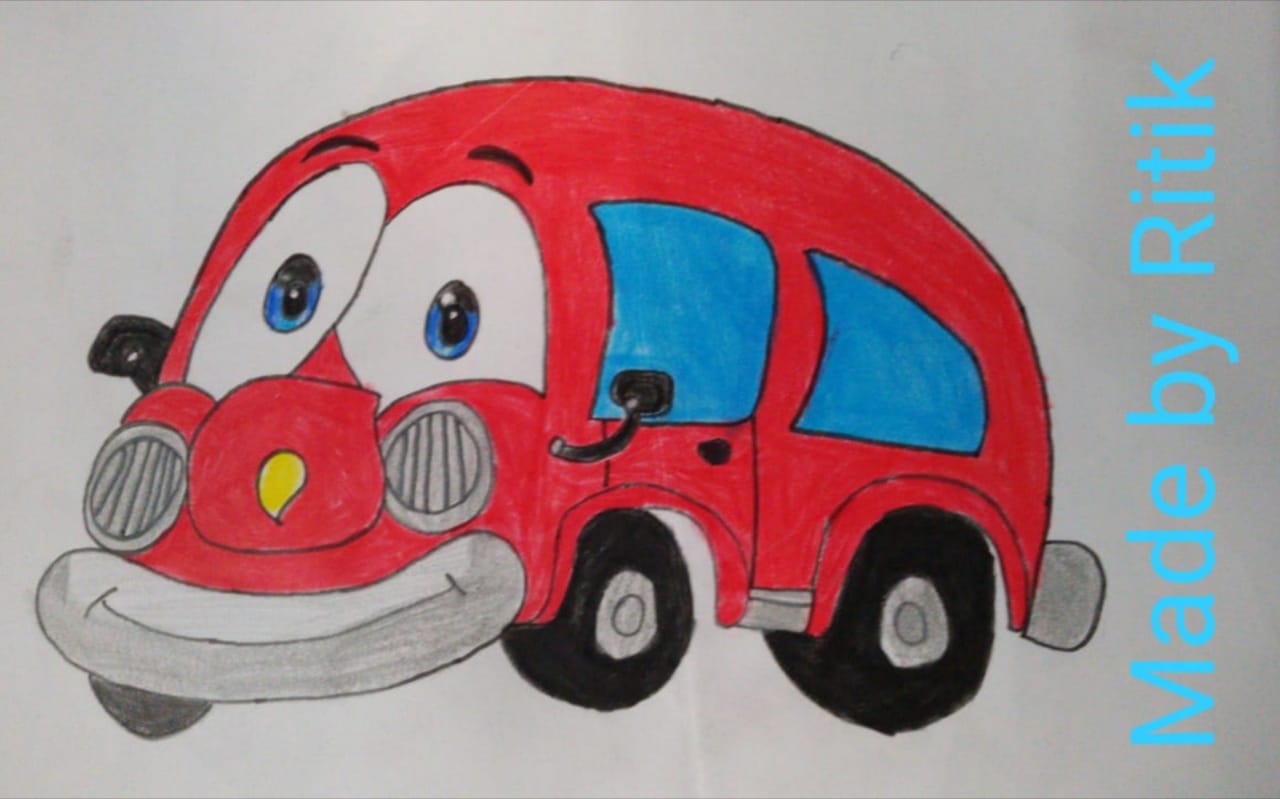 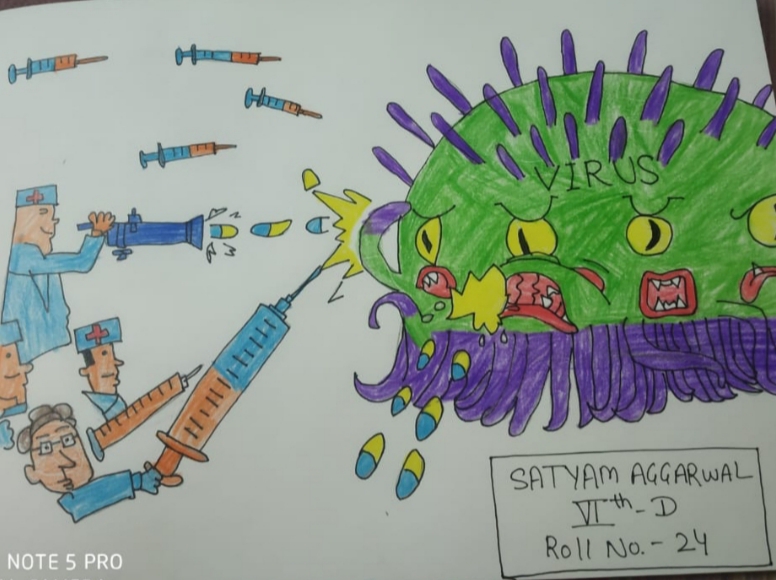 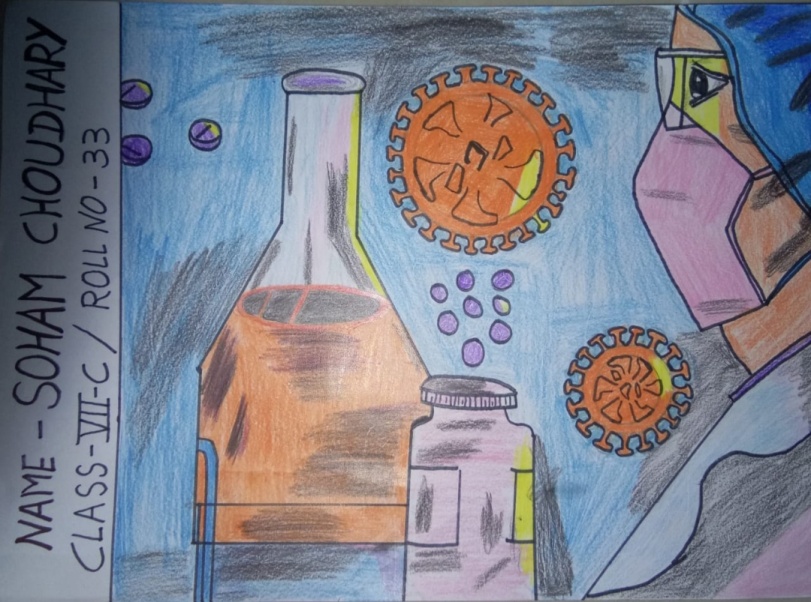 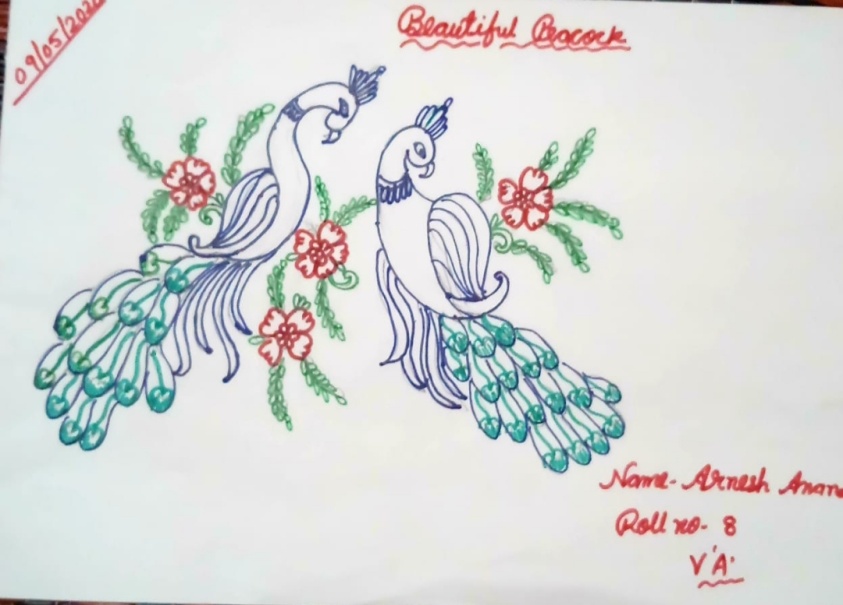 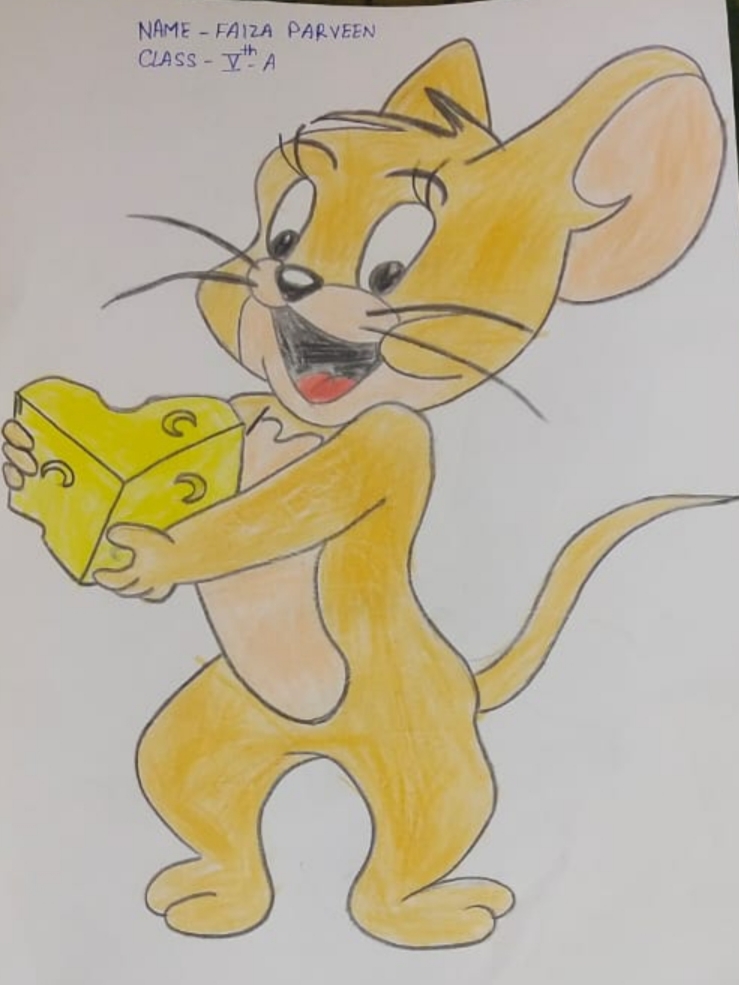 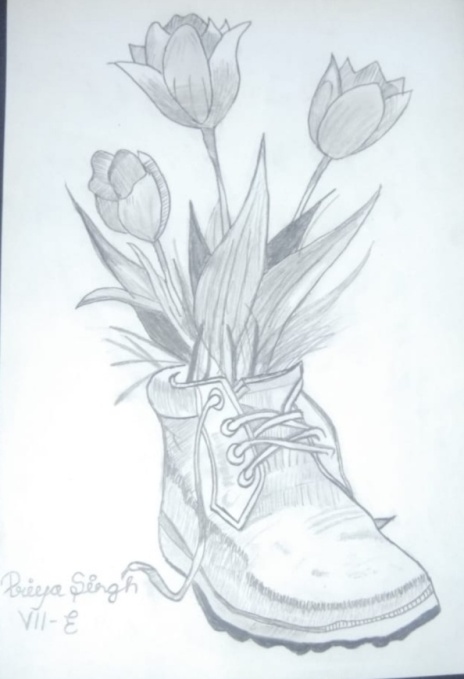 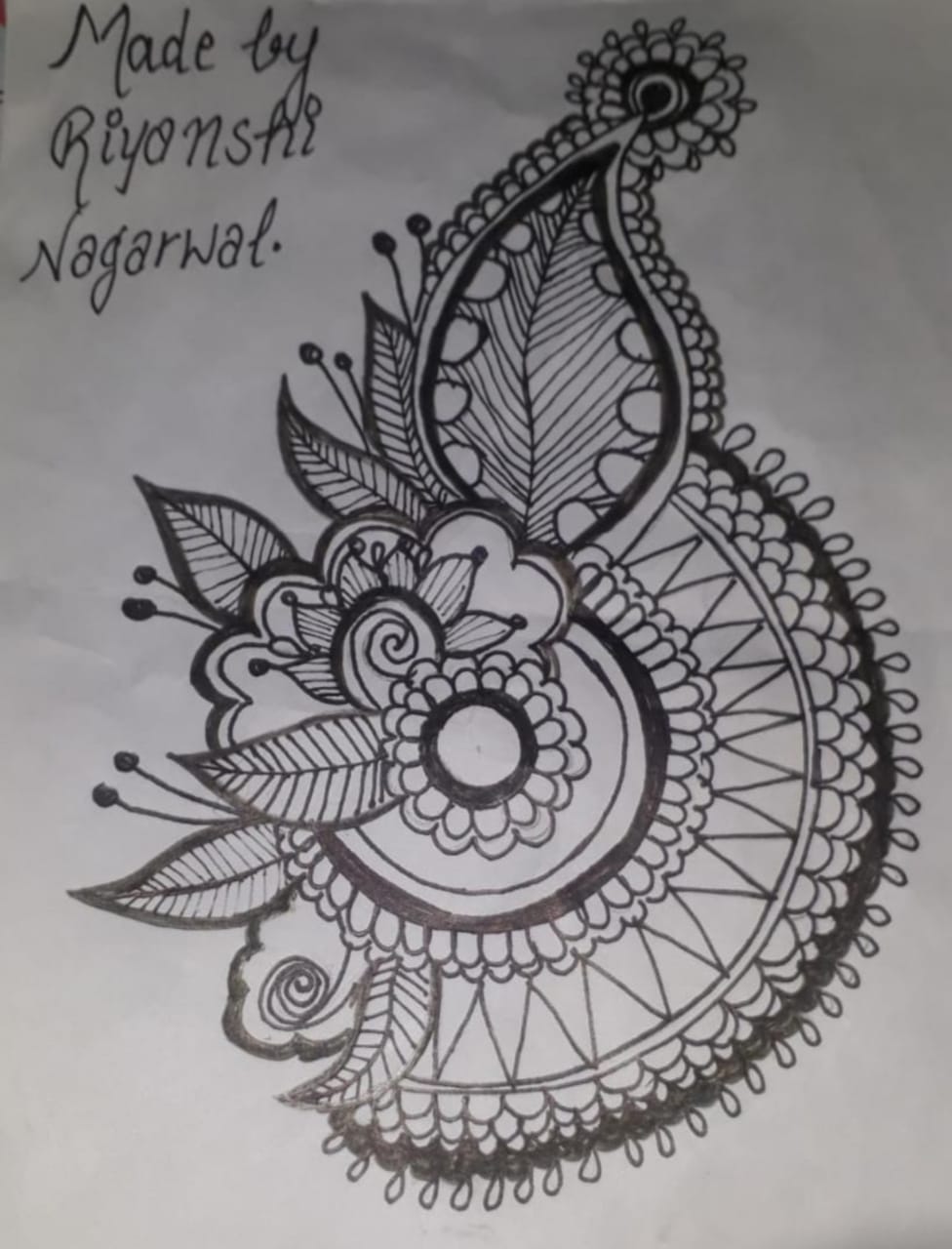 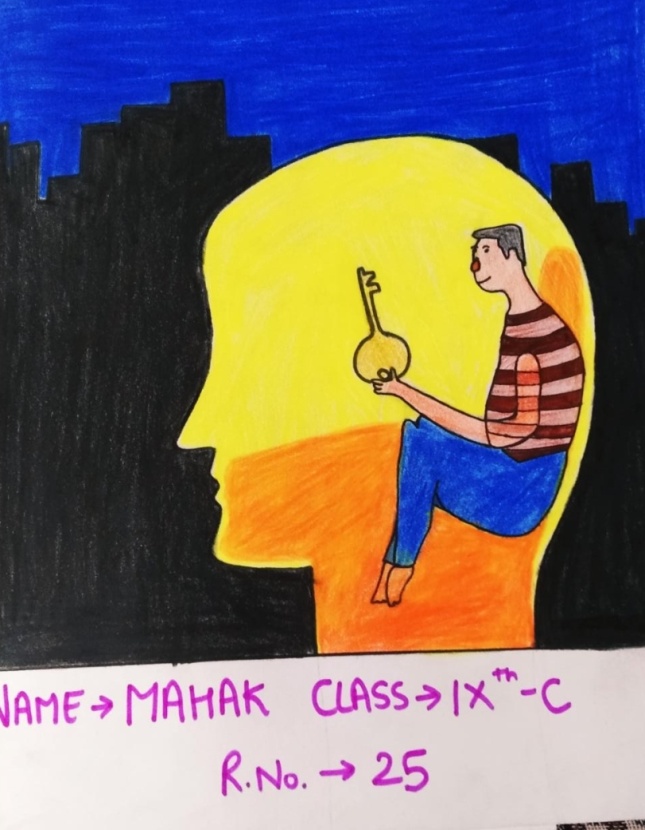 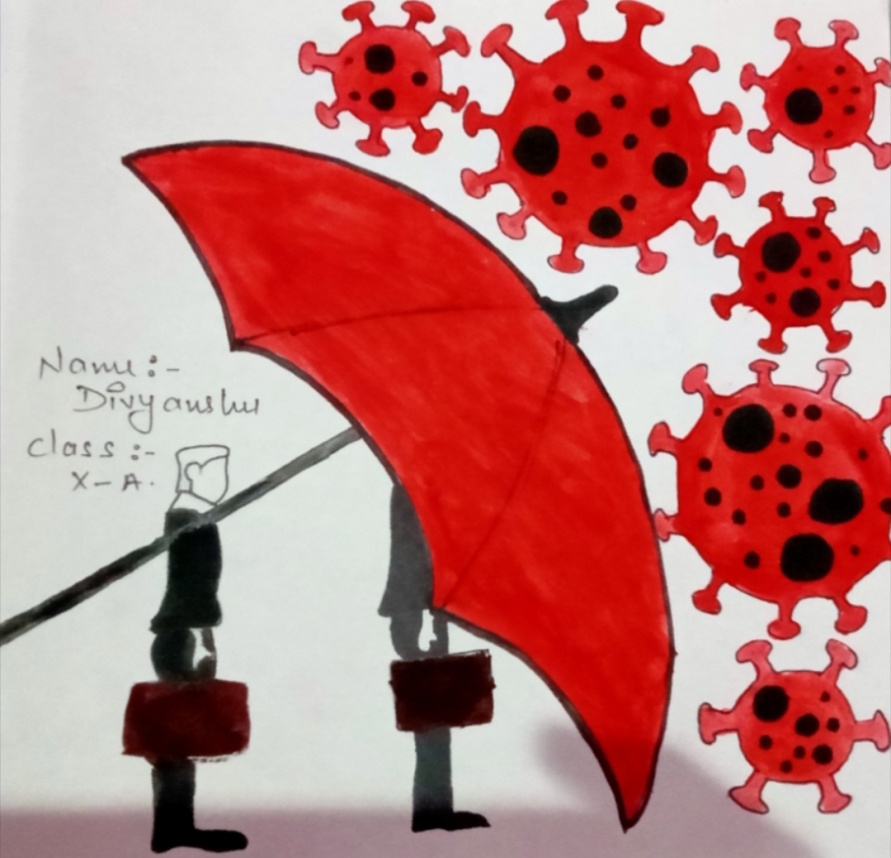 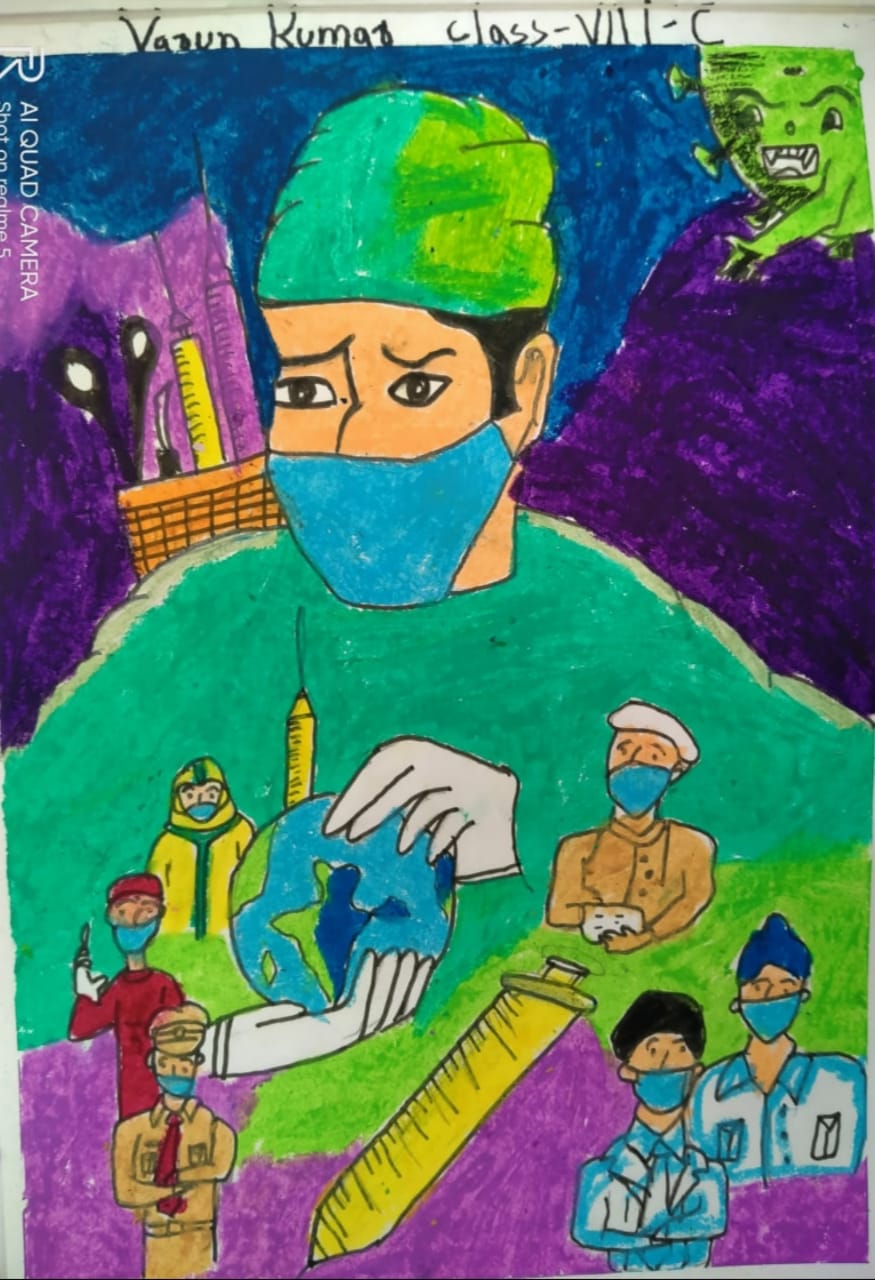 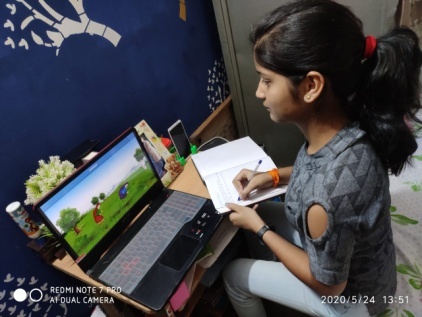 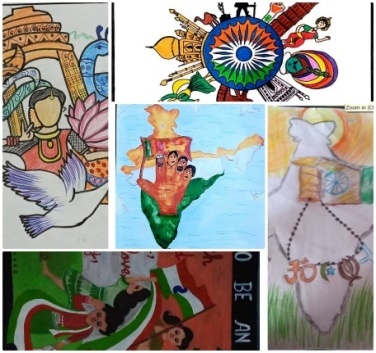 In This IssueS.No.ClassTheme1.VIHeroes of the Nation (Poster Making)2.VII-VIIIHistorical Monuments ( Picture from waste material)3.IX-XMaster Chef ( Tricolor Mocktail)4.XI-XIIAtmanirbhar Bharat ( Self – Composed Poem)Position Name of the Student Name of the School IAvni TandonVivekanand School D-Block, Anand Vihar,  New DelhiIISajoli Shree ASN Senior Secondary School, New Delhi IIIAamisha DAV Public School Vasant Kunj, New Delhi Position Name of the Student Name of the School IMitul GuptaVivekanand School Anand Vihar,  New DelhiIISanskriti GuhapramanicMount Litera Zee School Maheshtala,  West Bengal IIISamyukta KatariManava Bharti India International School  Panchsheel Park, New Delhi Position Name of the Student Name of the School IRoshni RautTechno India Group Public School, Konnagar, West BengalIIMansha MalikVivekanand School , New Delhi IIIPranay BehlG D  Goenka School Rohini, New Delhi Position Name of the Student Name of the School ILiza SharmaVivekanand School Anand Vihar,  New DelhiIISamyank Kumar SinghSant Nirankari Public School Nirankari Colony, New Delhi IIIArpita SharmaVivekanand School Anand Vihar, New Delhi